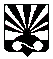 протокол заседания от  23  марта  2022  года                                                                                № 1                                  ПРЕДСЕДАТЕЛЬСТВОВАЛ: Шитов Алексей Леонидович, Глава  Окуловского муниципального районаПрисутствовали:Члены комиссии:Приглашенные:_____________________________________________________________	1. О наркологической ситуации на территории Окуловского муниципального района по итогам 2021 года. ____________________________________________________________________(Подерский Ф.О., Маркушева А.В.)1.1. Информацию принять к сведению.1.2. ГОБУЗ «Новгородский областной наркологический диспансер «Катарсис»:1.2.1. Продолжить работу по контролю за наркологической ситуацией на территории Окуловского муниципального района. Срок: постоянно.__________________________________________________________________	2. О результатах работы по выявлению и пресечению преступлений и правонарушений в сфере незаконного оборота наркотиков._____________________________________________________________________(Кукин С.В.)2.1. Информацию принять к сведению.2.2. ОМВД России по Окуловскому району:2.2.1. Продолжить работу по выявлению и пресечению фактов незаконного оборота наркотических средств и психотропных веществ на территории Окуловского муниципального района.срок: постоянно.2.2.2. Организовать взаимодействие с Главами городских и сельских поселений Окуловского муниципального района по выявлению и пресечению фактов незаконного оборота наркотических средств и психотропных веществ на территориях городских и сельских поселений Окуловского муниципального района.срок: постоянно.______________________________________________________	3. Организация и реализация мероприятий, направленных на предотвращение распространения ВИЧ-инфекции.___________________________________________________________________	(Орловская Д.Н., Гончарова А.П.)3.1. Информацию принять к сведению.3.2. ГОБУЗ «Окуловская центральная районная больница»:3.2.1. Продолжить работу, направленную на предотвращение распространения ВИЧ-инфекции.срок: постоянно.3.2.2. Обеспечить обязательное участие медицинского специалиста в составе межведомственной лекторской группы с целью профилактической работы в образовательных учреждениях.срок: постоянно.3.2.3. Подготовить информацию для буклета о возможности прохождения теста на ВИЧ-инфекцию.срок: до 05.04.2022 года.3.3. ОАУСО «Окуловский комплексный центр социального облуживания населения»:3.3.1. Подготовить макет буклета для информирования молодежи о возможности прохождения теста на ВИЧ-инфекцию с учетом информации представленной ГОБУЗ «Окуловская центральная районная больница» в соответствии с п.п. 3.2.3.срок:  до 22.04.2022 года.          3.4. Комитету образования, комитету культуры и туризма,  управлению  по физической культуре и спорту Администрации Окуловского муниципального района, ОАУСО «Окуловский комплексный центр социального облуживания населения», ОМВД России по Окуловскому району, ГОБУЗ «Окуловская центральная районная больница», районной комиссии по делам несовершеннолетних и защите их прав:          3.4.1. Организовать информирование молодежи о возможности прохождения теста на ВИЧ-инфекцию через буклеты, разработанные в соответствии с п.п. 5.4.1.          срок: май-декабрь 2022 года._____________________________________________________________	4. О работе по пропаганде здорового образа жизни, в том числе проведение культурно-просветительных, спортивных и иных тематических мероприятий, направленных на пропаганду здорового образа жизни, занятий физической культурой и спортом.____________________________________________________________________	(Гончарова А.П.,  Пенева Н.А.,  Волохин Н.А., Кириллова И.В.)4.1. Информацию принять к сведению.4.2. Комитету образования, комитету культуры и туризма,  управлению  по физической культуре и спорту Администрации Окуловского муниципального района:4.2.1. Продолжить реализацию мероприятий по формированию антинаркотического мировоззрения у подростков и молодежи.4.2.2. Продолжить реализацию мероприятий по пропаганде здорового образа жизни.         4.2.3. Продолжить работу по профилактике наркомании и других негативных явлений в детско-подростковой и молодежной среде на территории Окуловского муниципального района в части компетенции.	срок: постоянно.4.3. ОАУСО «Окуловский комплексный центр социального облуживания населения»:4.3.1. продолжить профилактическую работу с несовершеннолетними, привлечёнными к административной ответственности за потребление алкоголя и наркотических средств.4.3.2. продолжить профилактическую работу в отделении социального приюта по вовлечению детей и подростков более старшего возраста в проведение мероприятий.срок: постоянно.______________________________________________________________	5. Организация профилактики правонарушений в сфере незаконного оборота наркотиков и потребления психоактивных веществ среди детей и молодежи (совместное заседание антинаркотической комиссии и комиссии по делам несовершеннолетних и защите их прав).____________________________________________________________________	(Прихно М.В.)5.1. Информацию принять к сведению.5.2. ОМВД России по Окуловскому району:5.2.1. активизировать проведение мероприятий, направленных на выявление несовершеннолетних, допускающих потребление спиртных напитков, а так же лиц, вовлекающих несовершеннолетних в употребление.5.2.2. активизировать работу по выявлению нарушений правил торговли спиртными напитками несовершеннолетним.5.2.3. привлекать к участию в мероприятиях специалистов органов системы профилактики.срок: постоянно.________________________________________________________________	6. О состоянии исполнительской дисциплины по исполнению решений и поручений, зафиксированных в протоколах заседаний антинаркотической комиссии Окуловского муниципального района._____________________________________________________________________	(Волкова Е.М.)6.1. Информацию принять к сведению.          6.2. Комитету образования, комитету культуры и туризма,  управлению  по физической культуре и спорту Администрации Окуловского муниципального района, ОАУСО «Окуловский комплексный центр социального облуживания населения», ОМВД России по Окуловскому району, ГОБУЗ «Новгородский областной наркологический диспансер «Катарсис»,ГОБУЗ «Окуловская центральная районная больница», районной комиссии по делам несовершеннолетних и защите их прав:          6.2.1. своевременно представлять информацию по исполнению решений и поручений, зафиксированных в протоколах заседаний антинаркотической комиссии Окуловского муниципального района.         срок: постоянно.         6.3. ОМВД России по Окуловскому району:         6.3.1. Представить информацию об исполнении протокольных решений антинаркотической комиссии Окуловского муниципального района, предусмотренных п.3. п.п. 3.2.2., 3.2.3., 3.2.4., п.4. п.п.4.2.1. протокола заседания комиссии от 30.06.2021 года № 2.; п.5 п.п. 5.2.1., п.п. 5.2.2., п.п.5.3.1 протокола заседания комиссии от 06.10.2021 года № 3, об исполнении п.4.1. плана мероприятий по противодействию наркомании и зависимости от других психоактивных веществ в Окуловском муниципальном районе за 4 квартал 2021 года, утвержденного Главой Окуловского муниципального района А.Л. Шитовым от 6.10.2021 года.         срок: до 05.04.2022 года.          6.4. ГОБУЗ «Окуловская центральная районная больница»:         6.4.1. Представить информацию об исполнении п.2.3. и 2.7. плана мероприятий по противодействию наркомании и зависимости от других психоактивных веществ в Окуловском муниципальном районе за 4 квартал 2021 года, утвержденного Главой Окуловского муниципального района А.Л. Шитовым от 6.10.2021 года.         срок: до 05.04.2022 года.         6.5. Администрации Угловского городского поселения:         6.5.1. Представить информацию об исполнении протокольных решений антинаркотической комиссии Окуловского муниципального района, предусмотренных п. 4.2 п.п. 4.2.1., 4.2.2. протокола заседания комиссии от 30.06.2021 года № 2.         срок: до 05.04.2022 года.         6.6. Администрациям городских и сельских поселений Окуловского муниципального района:          6.6.1. Представить информацию об исполнении п.2.6. плана мероприятий по противодействию наркомании и зависимости от других психоактивных веществ в Окуловском муниципальном районе за 4 квартал 2021 года, утвержденного Главой Окуловского муниципального района А.Л. Шитовым от 6.10.2021 года.         срок: до 05.04.2022 года.А д м и н и с т р а ц и я  О к у л о в с к о г о   м у н и ц и п а л ь н о г о  р а й о н а
Н о в г о р о д с к о й  о б л а с т иантинаркотическая комиссия окуловского муниципального районаВолкова Е.М.- заместитель Главы администрации района, заместитель председателя комиссии;Губонина Ю.С.- главный специалист комитета образования Администрации Окуловского муниципального района, ответственный секретарь комиссии;Гончарова А.П.- председатель комитета образования Администрации Окуловского муниципального района;Кириллова И.В.- заместитель директора по воспитательной и реабилитационной работе ОАУСО «Окуловский комплексный центр социального облуживания населения»;Кукин С.В.- майор полиции, заместитель начальника отдела – начальник полиции ОМВД России по Окуловскому муниципальному району;Маркушева А.В.- медицинская сестра Окуловского наркологического кабинета ГОБУЗ «Новгородский областной наркологический диспансер «Катарсис»;Пенева Н.А.- председатель комитета культуры и туризма  Администрации Окуловского муниципального района;Прихно М.В.  - секретарь районной комиссии по делам несовершеннолетних и защите их прав.Волохин Н.А.- начальник управления  по физической культуре и спорту Администрации Окуловского муниципального района;Орловская Д.Н.- исполняющая обязанности главного врача ГОБУЗ «Окуловская центральная районная больница»;Подерский Ф.О.- врач-нарколог ГОБУЗ «Новгородский областной наркологический диспансер «Катарсис».Председатель комиссииА.Л. ШитовСекретарь комиссии Ю.С. Губонина